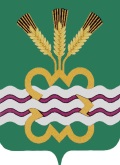 РОССИЙСКАЯ  ФЕДЕРАЦИЯСВЕРДЛОВСКАЯ  ОБЛАСТЬДУМА  КАМЕНСКОГО  ГОРОДСКОГО  ОКРУГА ПЯТЫЙ  СОЗЫВТридцать четвертое  заседание  РЕШЕНИЕ № 359     18 июня  2015 года О присвоении звания «Почетный гражданин Каменского городского округа»	В соответствии со статьями 5 и 15 Положения от 07.06.2007г № 28 «О присвоении звания «Почетный гражданин Каменского городского округа» (в ред. от 19.02.2009г № 129), руководствуясь протоколом № 3 счетной комиссии по результатам тайного голосования о присвоении звания «Почетный гражданин Каменского городского округа» от 18.06.2014г,  Дума Каменского городского округаР Е Ш И Л А: 1. Утвердить протокол № 3 заседания счетной комиссии по результатам тайного голосования по кандидатурам на звание «Почетный гражданин Каменского городского округа» (прилагается).      2. За многолетний добросовестный труд, большой вклад в социально-экономическое развитие муниципального образования «Каменский городской округ», активную благотворительную деятельность присвоить звание «Почетный гражданин Каменского городского округа":- Симонову Николаю Анатольевичу – директору по производству ЖБК ООО УК «Уралтранстром».      3. За многолетний добросовестный труд, большой вклад в социально-экономическое развитие муниципального образования «Каменский городской округ», за заслуги в области сельского хозяйства присвоить звание «Почетный гражданин Каменского городского округа":- Чемезову Сергею Михайловичу – помощнику члена Совета Федерации Федерального Собрания Российской Федерации -  представителю от Губернатора Свердловской области Росселя Э.Э. по работе в Свердловской области.      4.  Настоящее Решение вступает в силу с момента его подписания.      5.  Опубликовать настоящее Решение в газете «Пламя».Председатель Каменского городского округа                                        В.И. Чемезов22.06.2015г